Полное название ДЮСШ, ФК:   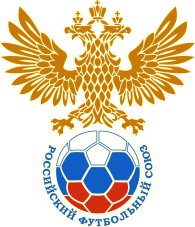 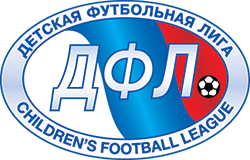 «        »Город  ____________________________. Адрес  ____________________________ . Эмблема ДЮСШ (клуба) Название соревнования: Чемпионат ДФЛ. Предварительный этап г. БелгородЗАЯВОЧНЫЙ ЛИСТкоманды «2007» г.р.РУКОВОДЯЩИЙ И ТРЕНЕРСКИЙ СОСТАВ КОМАНДЫ - ОФИЦИАЛЬНЫЕ ЛИЦА          РуководительМ.П. футбольного клуба ________________________________	                                                     /                                                  /Руководитель ДЮФШ (клуба) ________________________________М.П.                                                             /                                                    /Всего оформлено _________________________ футболистов    Главный судья соревнований ________________________________________№п/пФамилия, имя, отчество (полностью)Полная дата рожденияДЮСШ, клубСерия и номер свидетельства о рождении (загранпаспорта)Допуск врача123456789101112131415161718№ ппФамилия, Имя, Отчество (полностью)ДолжностьДата рожденияТренерская лицензия, дата полученияМобильный телефон123Врач